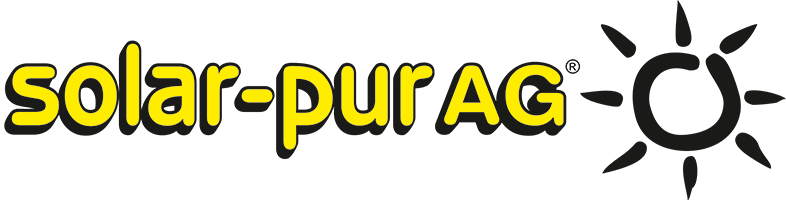 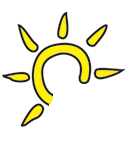 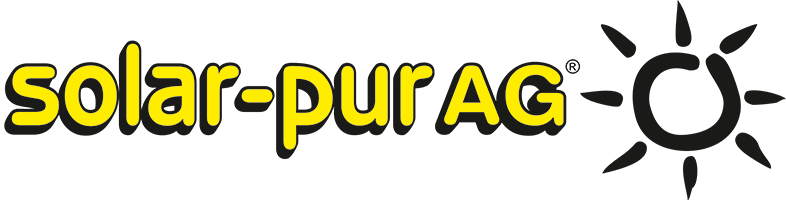 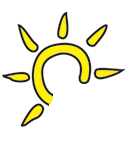 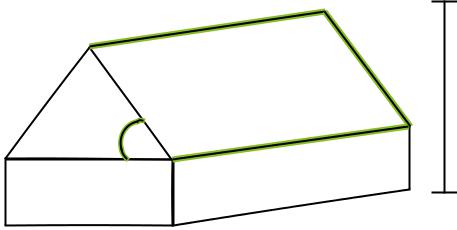 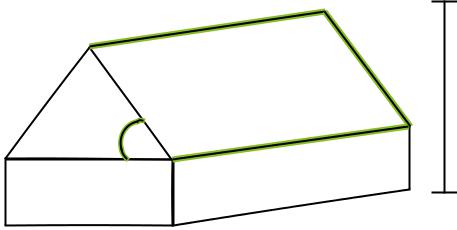 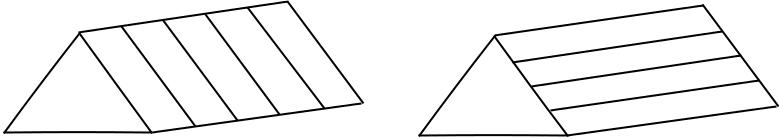 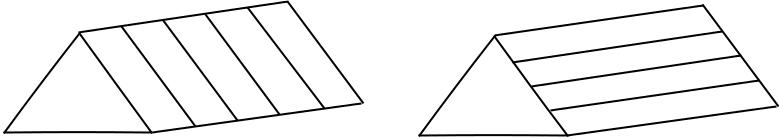 Welche Anforderungen soll der Speicher erfüllen? (z. B. Drehstrom-, Insel-, Notstromfähig, …)Bitte richten Sie Ihre Anfrage an Ihren zuständigen Ansprechpartner von solar-pur AG oder an bestellung@solar-pur.deFirma			:Vor- und Nachname		:Straße und Hausnummer 	:PLZ und Ort		:Telefon			:E-Mail			: a)  Länge First		:b)  Länge Traufe		:c)  Abstand Traufe-First 	:d)  Dachneigung		:e)  Gebäudehöhe		:f)  Gebäudebreite		:Dachform		:	 Satteldach	 Walmdach	 Pultdach	 FlachdachDachform		:	 Satteldach	 Walmdach	 Pultdach	 FlachdachDachform		:	 Satteldach	 Walmdach	 Pultdach	 FlachdachDachform		:	 Satteldach	 Walmdach	 Pultdach	 FlachdachDachform		:	 Satteldach	 Walmdach	 Pultdach	 FlachdachDachform		:	 Satteldach	 Walmdach	 Pultdach	 FlachdachDachform		:	 Satteldach	 Walmdach	 Pultdach	 FlachdachDachform		:	 Satteldach	 Walmdach	 Pultdach	 FlachdachMontageart	:	 Aufdach		 Indach		 Einlegesysteme	 Aufständerung Süd	            Aufständerung Ost/WestMontageart	:	 Aufdach		 Indach		 Einlegesysteme	 Aufständerung Süd	            Aufständerung Ost/WestMontageart	:	 Aufdach		 Indach		 Einlegesysteme	 Aufständerung Süd	            Aufständerung Ost/WestMontageart	:	 Aufdach		 Indach		 Einlegesysteme	 Aufständerung Süd	            Aufständerung Ost/WestMontageart	:	 Aufdach		 Indach		 Einlegesysteme	 Aufständerung Süd	            Aufständerung Ost/WestMontageart	:	 Aufdach		 Indach		 Einlegesysteme	 Aufständerung Süd	            Aufständerung Ost/WestMontageart	:	 Aufdach		 Indach		 Einlegesysteme	 Aufständerung Süd	            Aufständerung Ost/WestMontageart	:	 Aufdach		 Indach		 Einlegesysteme	 Aufständerung Süd	            Aufständerung Ost/WestDacheindeckung 	: Pfanne	 Biber Schindel Welleternit Trapezblech Trapezblech Trapezblech Sandwich Folie Bitumen	 Falzdach	            Dachkonstruktion	:	 Sparren/Holz	 Sparren/Metall	 Pfetten/Holz	 Pfetten/Metal Dachkonstruktion	:	 Sparren/Holz	 Sparren/Metall	 Pfetten/Holz	 Pfetten/Metal Dachkonstruktion	:	 Sparren/Holz	 Sparren/Metall	 Pfetten/Holz	 Pfetten/Metal Dachkonstruktion	:	 Sparren/Holz	 Sparren/Metall	 Pfetten/Holz	 Pfetten/Metal Dachkonstruktion	:	 Sparren/Holz	 Sparren/Metall	 Pfetten/Holz	 Pfetten/Metal Dachkonstruktion	:	 Sparren/Holz	 Sparren/Metall	 Pfetten/Holz	 Pfetten/Metal Dachkonstruktion	:	 Sparren/Holz	 Sparren/Metall	 Pfetten/Holz	 Pfetten/Metal Dachkonstruktion	:	 Sparren/Holz	 Sparren/Metall	 Pfetten/Holz	 Pfetten/MetalAbstand Sparren/Pfetten (gemessen Mitte/Mitte)           :		    cmAbstand Sparren/Pfetten (gemessen Mitte/Mitte)           :		    cmAbmessungen Pfetten/Sparren	                    : Breite		    cmAbmessungen Pfetten/Sparren	                    : Breite		    cmHöhe	                  cmAusrichtung des Daches (0°=Süd; 90°=West; -90°=Ost) :		       °Ausrichtung des Daches (0°=Süd; 90°=West; -90°=Ost) :		       °Attika (bei Flachdach) 		                     : Breite		    cmAttika (bei Flachdach) 		                     : Breite		    cm Höhe	                  cm			 einlagig		 zweilagig			 einlagig		 zweilagig			 einlagig		 zweilagig			 einlagig		 zweilagig			 einlagig		 zweilagig			 einlagig		 zweilagig			 einlagig		 zweilagig			 einlagig		 zweilagigGewünschte Befestigung :	 Pfannenhaken	 Biberhaken	 Stockschraube	 Trapezblechschelle           			 Falzklemme	 SingleFix	 Clap Fit H	 AluTile (mit Ziegelersatz)          Gewünschte Befestigung :	 Pfannenhaken	 Biberhaken	 Stockschraube	 Trapezblechschelle           			 Falzklemme	 SingleFix	 Clap Fit H	 AluTile (mit Ziegelersatz)          Gewünschte Befestigung :	 Pfannenhaken	 Biberhaken	 Stockschraube	 Trapezblechschelle           			 Falzklemme	 SingleFix	 Clap Fit H	 AluTile (mit Ziegelersatz)          Gewünschte Befestigung :	 Pfannenhaken	 Biberhaken	 Stockschraube	 Trapezblechschelle           			 Falzklemme	 SingleFix	 Clap Fit H	 AluTile (mit Ziegelersatz)          Gewünschte Befestigung :	 Pfannenhaken	 Biberhaken	 Stockschraube	 Trapezblechschelle           			 Falzklemme	 SingleFix	 Clap Fit H	 AluTile (mit Ziegelersatz)          Gewünschte Befestigung :	 Pfannenhaken	 Biberhaken	 Stockschraube	 Trapezblechschelle           			 Falzklemme	 SingleFix	 Clap Fit H	 AluTile (mit Ziegelersatz)          Gewünschte Befestigung :	 Pfannenhaken	 Biberhaken	 Stockschraube	 Trapezblechschelle           			 Falzklemme	 SingleFix	 Clap Fit H	 AluTile (mit Ziegelersatz)          Gewünschte Befestigung :	 Pfannenhaken	 Biberhaken	 Stockschraube	 Trapezblechschelle           			 Falzklemme	 SingleFix	 Clap Fit H	 AluTile (mit Ziegelersatz)          Abstand 	     	    :cmcmDämmung	   	    :	 AufdachDämmung	   	    :	 AufdachDämmung	   	    :	 Aufdachmm (Dicke)mm (Dicke)mm (Dicke)Modultyp		   :	 poly		 monoModultyp		   :	 poly		 monoModultyp		   :	 poly		 monoModultyp		   :	 poly		 monoModultyp		   :	 poly		 monoModultyp		   :	 poly		 monoModultyp		   :	 poly		 monoModultyp		   :	 poly		 monoSpezifikation	   :	 mono black	 schwarzer Rahmen      silbener Rahmen	Spezifikation	   :	 mono black	 schwarzer Rahmen      silbener Rahmen	Spezifikation	   :	 mono black	 schwarzer Rahmen      silbener Rahmen	Spezifikation	   :	 mono black	 schwarzer Rahmen      silbener Rahmen	Spezifikation	   :	 mono black	 schwarzer Rahmen      silbener Rahmen	Spezifikation	   :	 mono black	 schwarzer Rahmen      silbener Rahmen	Spezifikation	   :	 mono black	 schwarzer Rahmen      silbener Rahmen	Spezifikation	   :	 mono black	 schwarzer Rahmen      silbener Rahmen	Modulhersteller	  :	 LG Solar	 Jinko Solar	     Talesun	 Heckert Solar	  Modulhersteller	  :	 LG Solar	 Jinko Solar	     Talesun	 Heckert Solar	  Modulhersteller	  :	 LG Solar	 Jinko Solar	     Talesun	 Heckert Solar	  Modulhersteller	  :	 LG Solar	 Jinko Solar	     Talesun	 Heckert Solar	  Modulhersteller	  :	 LG Solar	 Jinko Solar	     Talesun	 Heckert Solar	  Modulhersteller	  :	 LG Solar	 Jinko Solar	     Talesun	 Heckert Solar	  Modulhersteller	  :	 LG Solar	 Jinko Solar	     Talesun	 Heckert Solar	  Modulleistung     	   :WattModulausrichtung	   :	 hochkant	 querModulausrichtung	   :	 hochkant	 querModulausrichtung	   :	 hochkant	 querModulausrichtung	   :	 hochkant	 querModulausrichtung	   :	 hochkant	 querModulausrichtung	   :	 hochkant	 querModulausrichtung	   :	 hochkant	 querModulausrichtung	   :	 hochkant	 querDC-Leistungslänge (Generator -> Wechselrichter)      : DC-Leistungslänge (Generator -> Wechselrichter)      : m		 4 mm²		 6 mm²m		 4 mm²		 6 mm²m		 4 mm²		 6 mm²Hesteller		   :	 Fronius		 Solar Edge	     Kostal	 Kaco		 SMAGarantieverlängerung	   :	 10 Jahre	 15 Jahre     	     20 Jahre	 25 Jahre	Jahresstromverbrauch		:kWhkWhVerbrauchsprofil		:	 ab Mittags	 vorrangig Abends	      Ganztags	 hoher Taganteil	Verbrauchsprofil		:	 ab Mittags	 vorrangig Abends	      Ganztags	 hoher Taganteil	Verbrauchsprofil		:	 ab Mittags	 vorrangig Abends	      Ganztags	 hoher Taganteil	Verbrauchsprofil		:	 ab Mittags	 vorrangig Abends	      Ganztags	 hoher Taganteil	Interesse an Stromspeicher?	:	 Ja		 NeinInteresse an Stromspeicher?	:	 Ja		 NeinInteresse an Stromspeicher?	:	 Ja		 Nein